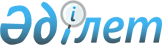 Об утверждении Правил ведения государственного кадастра захоронений вредных веществ, радиоактивных отходов и сброса сточных вод в недра
					
			Утративший силу
			
			
		
					Приказ Министра энергетики Республики Казахстан от 13 ноября 2014 года № 123. Зарегистрирован в Министерстве юстиции Республики Казахстан 24 декабря 2014 года № 9996. Утратил силу приказом Министра энергетики Республики Казахстан от 28 апреля 2018 года № 152 (вводится в действие с 29.06.2018)
      Сноска. Утратил силу приказом Министра энергетики РК от 28.04.2018 № 152 (вводится в действие с 29.06.2018).
      В соответствии с подпунктом 2) статьи 25 Закона Республики Казахстан от 24 июня 2010 года "О недрах и недропользовании" ПРИКАЗЫВАЮ:
      1. Утвердить прилагаемые Правила ведения государственного кадастра захоронений вредных веществ, радиоактивных отходов и сброса сточных вод в недра.
      2. Департаменту управления отходами Министерства энергетики Республики Казахстан в установленном законодательством Республики Казахстан порядке обеспечить:
      1) государственную регистрацию настоящего приказа в Министерстве юстиции Республики Казахстан;
      2) направление на официальное опубликование настоящего приказа в течение десяти календарных дней после его государственной регистрации в Министерстве юстиции Республики Казахстан в средства массовой информации и информационно-правовую систему "Әділет;
      3) размещение настоящего приказа на официальном интернет-ресурсе Министерства энергетики Республики Казахстан.
      3. Контроль за исполнением настоящего приказа возложить на курирующего вице-министра энергетики Республики Казахстан.
      4. Настоящий приказ вводится в действие по истечении десяти календарных дней после дня его первого официального опубликования. Правила
ведения государственного кадастра захоронений вредных
веществ, радиоактивных отходов и сброса сточных вод в недра
1. Общие положения
      1. Правила ведения государственного кадастра захоронений вредных веществ, радиоактивных отходов и сброса сточных вод в недра 
      (далее - Правила) разработаны в соответствии с подпунктом 2) статьи 25 Закона Республики Казахстан от 24 июня 2010 года "О недрах и недропользовании", Экологическим кодексом Республики Казахстан и определяет порядок ведения государственного кадастра захоронений вредных веществ, радиоактивных отходов и сброса сточных вод в недра.
      2. Настоящие Правила являются обязательными для природопользователей, имеющих объекты захоронения вредных веществ, радиоактивных отходов и сброса сточных вод в недра на территории Республики Казахстан.
      3. Государственный кадастр захоронений вредных веществ, радиоактивных отходов и сброса сточных вод в недра (далее - Государственный кадастр захоронений) содержит сведения, характеризующие тип и вид захороненных веществ и сброшенных вод с указанием их количественных и качественных показателей, горнотехнических, специальных инженерно-геологических, гидрогеологических и экологических условий захоронения и сброса, и включает:
      1) общую характеристику объектов захоронения вредных веществ, радиоактивных отходов и мест сброса сточных вод: месторасположение, период эксплуатации, затраты на содержание, наличие и расположение наблюдательной сети мониторинга состояния окружающей среды и мониторинга недр;
      2) физическую характеристику объектов захоронения вредных веществ, радиоактивных отходов и мест сброса сточных вод: характеристику изоляции, тип горных пород, глубину залегания и эффективную мощность пласта-коллектора, его площадь, коэффициент пористости, характеристику подстилающего и перекрывающего водоупора, скорость естественного потока подземных вод, хранение сброса и другие количественные и качественные показатели;
      3) характеристику вредных веществ, радиоактивных отходов, сточных вод: наименование продукта, технологическое производство или процесс, в результате которого образуется продукт, физическую характеристику (полный химический состав, содержание токсичных компонентов, пожаровзрывоопасность, растворимость, совместимость с другими веществами при хранении, основные загрязняющие радионуклиды, их активность и другие характеристики), характеристику системы транспортировки. 2. Порядок ведения Государственного кадастра захоронений
      4. Государственный кадастр захоронений организует уполномоченный орган в области охраны окружающей среды (далее – уполномоченный орган) в целях оперативного получения информации, принятия решения в области охраны окружающей среды, планового контроля за состоянием мест захоронения вредных веществ, радиоактивных отходов и сброса сточных вод в недра.
      5. Уполномоченным органом при ведении Государственного кадастра захоронений обеспечиваются:
      1) контроль за своевременным поступлением сведений от природопользователей;
      2) сбор, учет, систематизация и хранение материалов;
      3) создание и функционирование автоматизированной системы обработки данных с использованием вычислительной техники в целях справочно-информационного обслуживания природопользователей;
      4) правильность оформления Государственного кадастра захоронений.
      6. Учету Государственным кадастром захоронений подлежат объекты захоронения вредных веществ, радиоактивных отходов и места сброса сточных вод в недра.
      7. Уполномоченным органом на основе поступивших от природопользователей данных составляется Государственный кадастр захоронений.
      8. Природопользователи, имеющие захоронения вредных веществ, радиоактивных отходов и осуществляющие сброс сточных вод в недра, ежегодно по состоянию на 1 января в течение первого квартала года, следующего за отчетным, представляют в уполномоченный орган сведения в двух экземплярах, оформленные по форме в соответствии с приложением к настоящим Правилам.
      В случае несоответствия представленных сведений требованиям настоящих Правил, они в течение пяти календарных дней со дня их поступления в уполномоченный орган возвращаются природопользователю на доработку в срок, не превышающий десяти календарных дней со дня отказа в регистрации.
      Сноска. Приложение в редакции Министра энергетики РК от 18.04.2017 № 140 (вводится в действие по истечении десяти календарных дней со дня его первого официального опубликования).
      Форма, предназначенная для
сбора административных данных СВЕДЕНИЯ 
                   характеризующие тип и вид захороненных веществ 
                   и сброшенных вод с указанием их количественных и 
                   качественных показателей, горнотехнических, 
                         специальных инженерно-геологических,
                   гидрогеологических и экологических условий
                               захоронения и сброса
      Отчетный период за "___"___________ 20___ года
      Индекс формы:ЗВСВ
      Периодичность сбора информации: ежегодно
      Круг лиц предоставляющих информацию: природопользователи, имеющие объекты
захоронения вредных веществ, радиоактивных отходов и сброса сточных вод в недра на
территории Республики Казахстан.
      Куда предоставляется форма: уполномоченный орган в области охраны окружающей среды
      Срок представления формы: природопользователи, имеющие захоронения вредных веществ,
радиоактивных отходов и осуществляющие сброс сточных вод в недра, ежегодно по
состоянию на 1 января в течение первого квартала года, следующего за отчетным,
представляют в уполномоченный орган сведения в двух экземплярах.
      Экз. № ___________
      № _______________
      Объект учета
________________________________________________________________________________
      Составил _______________________________________________________________________
                               Ф.И.О., должность подпись дата
      Проверил _______________________________________________________________________
                               Ф.И.О., должность подпись дата
      Утвердил _______________________________________________________________________
                               Ф.И.О., должность подпись дата
      БИН/ИИН природопользователя ___________________________________________________
      Наименование природопользователя ________________________________________________
                   1. Общая характеристика объекта (подпункт 1) пункта 1 статьи 157
                   Экологического кодекса Республики Казахстан)
             1. Схематическая карта объекта учета, масштаб:
             2. Географические координаты:
             3. Административное расположение объекта
             4. Общие сведения эксплуатации объекта
             5. Параметры объекта
             6. Данные о мониторинге недр и окружающей среды:
             схема размещения отбора проб
              результаты мониторинга
             параметры мониторинга
                   2. Физическая характеристика объектов (подпункт 2) пункта 1 статьи 157
                         Экологического кодекса Республики Казахстан)
             7. Технические условия размещения
             8. Характеристика основания
                   3. Характеристика вредных веществ, радиоактивных отходов и сточных
                   вод (подпункт 3) пункта 1 статьи 157 Экологического кодекса 
                                     Республики Казахстан)
      9. Характеристика образования объекта
             10. Физико-химическая характеристика объекта
             11. Характеристика радиоактивного объекта
             12. Характеристика системы транспортировки. Пояснение по заполнению формы, предназначенной для сбора административных данных. "Сведения характеризующие тип и вид захороненных веществ и сброшенных вод с указанием их количественных и качественных показателей, горнотехнических, специальных инженерно-геологических, гидрогеологических и экологических условий захоронения и сброса" 1. Общая часть
      1) Форма сведений, характеризующих тип и вид захороненных веществ и сброшенных вод с указанием их количественных и качественных показателей, горнотехнических, специальных инженерно-геологических, гидрогеологических и экологических условий захоронения и сброса, разработана в соответствии с подпунктом 2) статьи 25 Закона Республики Казахстан от 24 июня 2010 года "О недрах и недропользовании".
      2) Сведения, характеризующие тип и вид захороненных веществ и сброшенных вод с указанием их количественных и качественных показателей, горнотехнических, специальных инженерно-геологических, гидрогеологических и экологических условий захоронения и сброса, представляются ежегодно по состоянию на 1 января в течение первого квартала года, следующего за отчетным, в уполномоченный орган в двух экземплярах. 2. Пояснение по заполнению формы
      В верхней части формы указывается номер экземпляра, далее указывается объект учета.
      За достоверность и полноту информации предусматривается подтверждение данных представляемых природопользователем: составителя и проверяющего с указанием фамилии, имени, отчества, занимаемой должности, а также подпись и дата.
      Далее указывается БИН/ИИН природопользователя и наименование природопользователя.
      В разделе "Общая характеристика объекта":
      В пункте 1, природопользователем прилагается схематическая карта объекта учета, масштаб.
      В пункте 2 указываются географические координаты.
      В таблице пункта 3 указывается административное расположение объекта:
      в графе 1 указывается область;
      в графе 2 указывается район;
      в графе 3 указывается город, поселок;
      в графе 4 указывается код территории согласно Классификатору административно-территориальных объектов (КАТО), заполняемая специалистами территориальных подразделений.
      В таблице пункта 4 указываются общие сведения эксплуатации объекта:
      в графе 1 указывается местоположение;
      в графе 2 указываются условия образования;
      в графе 3 указывается год начала эксплуатации;
      в графе 4 указывается год конца эксплуатации;
      в графе 5 указываются затраты на содержание в год;
      в графе 6 указываются затраты на содержание за текущий период.
      В таблице пункта 5 указываются параметры объекта:
      в графе 1 указывается длинна в километрах;
      в графе 2 указывается ширина в километрах;
      в графе 3 указывается глубина в километрах;
      в графе 4 указывается площадь в квадратных километрах;
      в графе 5 указывается годовой объем захоронений за предыдущий год, в тысячах тонн;
      в графе 6 указывается количество на первое января текущего года, в объеме;
      в графе 7 указывается количество на первое января текущего года, в массе.
      В пункте 6 указываются данные о мониторинге недр и окружающей среды:
      далее указывается схема размещения отбора проб;
      в таблице пункта 6 указываются результаты мониторинга:
      в графе 1 мониторинг подземных вод;
      в графе 2 мониторинг почвы;
      в графе 3 мониторинг атмосферного воздуха;
      в графе 4 мониторинг растительного и животного мира;
      в графе 5 мониторинг радиационного фона;
      в графе 6 мониторинг других видов.
      В таблице пункта 6 указываются параметры мониторинга:
      в графе 1 указывается перечень отслеживаемых параметров;
      в графе 2 указывается частота измерений;
      в графе 3 указывается методы проведения.
      В разделе "Физическая характеристика объектов":
      В таблице пункта 7 указываются технические условия размещения:
      в графе 1 указывается характеристика изоляции;
      в графе 2 указывается эффективная мощность пласта коллектора;
      в графе 3 указывается коэффициент пористости;
      в графе 4 указывается характеристика подстилающего и перекрывающего водоупора;
      в графе 5 указывается скорость естественного потока подземных вод;
      в графе 6 указывается срок хранения сброса.
      В таблице пункта 8 указывается характеристика основания:
      в графе 1 указывается тип пород;
      в графе 2 указывается ширина основания в километрах;
      в графе 3 указывается ширина по верху в километрах;
      в графе 4 указываются физико-механические свойства.
      В разделе "Характеристика вредных веществ, радиоактивных отходов и сточных вод":
      В таблице пункта 9 указывается характеристика образования объекта:
      в графе 1 указывается наименование продукта;
      в графе 2 указывается технологический цикл.
      В таблице пункта 10 указывается физико-химическая характеристика объекта:
      в графе 1 указывается химический состав (полный);
      в графе 2 указываются токсичные компоненты;
      в графе 3 указывается растворимость;
      в графе 4 указывается совместимость с другими веществами при хранении;
      в графе 5 указывается пожаровзрывоопасность.
      в таблице пункта 11 указывается характеристика радиоактивного объекта:
      в графе 1 указывается тип радиоактивного вещества;
      в графе 2 указывается годовая эквивалентная доза;
      в графе 3 указывается плотность потока частиц;
      в графе 4 указывается агрегатное состояние;
      в графе 5 указывается удельная активность радионуклидов Бк в воздухе;
      в графе 6 указывается удельная активность радионуклидов Бк в воде;
      в графе 7 указывается удельная активность радионуклидов Бк в почве.
      В пункте 12 указывается характеристика системы транспортировки.
					© 2012. РГП на ПХВ «Институт законодательства и правовой информации Республики Казахстан» Министерства юстиции Республики Казахстан
				
Министр
В. Школьник
"СОГЛАСОВАН"
Министр сельского хозяйства
Республики Казахстан
__________А. Мамытбеков
21 ноября 2014 годаУтверждены
приказом Министра энергетики
Республики Казахстан
от 13 ноября 2014года №  123Приложение
к Правилам ведения
государственного кадастра
захоронений вредных веществ, 
радиоактивных отходов и сброса
сточных вод в недра
Область
Район
Город, поселок
Код территории согласно Классификатору административно-территориальных объектов (КАТО), заполняемая специалистами территориальных подразделений
1
2
3
4
Месторасположение (адрес объекта)
Условия образования
Период эксплуатации, год
Период эксплуатации, год
Затраты на содержание
Затраты на содержание
Месторасположение (адрес объекта)
Условия образования
начало
конец
в год
за текущий период
1
2
3
4
5
6
Длина, \км
Ширина, км
Глубина, \км
Площадь, км2
Годовой Объем захоронений за предыдущий год, тыс.т
Количество на 01.01 текущего года, тыс.т
Количество на 01.01 текущего года, тыс.т
Длина, \км
Ширина, км
Глубина, \км
Площадь, км2
Годовой Объем захоронений за предыдущий год, тыс.т
Объем, тыс.м3
Масса тыс.т
1
2
3
4
5
6
7
Подземных вод
почвы
Атмосферного воздуха
Растительного и животного мира
Радиационный фон
другие виды
1
2
3
4
5
6
Перечень отслеживаемых параметров
Частота измерений
Методы проведения
1
2
3
Характеристика изоляции
Эффективная мощность пласта коллектора
Коэффициент пористости
Характеристика подстилающего и перекрывающего водоупора
Скорость Естественного потока подземных вод
Срок хранения
сброса
1
2
3
4
5
6
Тип пород
параметры
параметры
Физико-механические свойства
Тип пород
Ширина основания, км
Ширина по верху, км
Физико-механические свойства
1
2
3
4
Наименование продукта
Технологического цикла
1
2
Химический состав (полный)
Токсичные компоненты
Растворимость
Совместимость с другими веществами при хранении
Пожаровзрыво-опасность
1
2
3
4
5
Тип радиоактивного вещества
Годовая эквивалентная доза
Плотность потока частиц
Агрегатное состояние
удельная активность радионуклидов Бк
удельная активность радионуклидов Бк
удельная активность радионуклидов Бк
Тип радиоактивного вещества
Годовая эквивалентная доза
Плотность потока частиц
Агрегатное состояние
в воздухе
в воде
в почве
1
2
3
4
5
6
7Приложение
к сведениям характеризующие
тип и вид захороненных веществ
и сброшенных вод с указанием
их количественных и
качественных показателей,
горнотехнических, специальных
инженерно-геологических,
гидрогеологических и
экологических условий
захоронения и сброса.